VSTUPNÍ ČÁSTNázev moduluIntegrovaný výrobní úsek - obrobnaKód modulu23-m-3/AL57Typ vzděláváníOdborné vzděláváníTyp modulu(odborný) teoreticko–praktickýVyužitelnost vzdělávacího moduluKategorie dosaženého vzděláníH (EQF úroveň 3)L0 (EQF úroveň 4)Skupiny oborů23 - Strojírenství a strojírenská výrobaKomplexní úlohaObory vzdělání - poznámky23-44-L/01 Mechanik strojů a zařízení23-45-L/01 Mechanik seřizovač23-51-H/01 Strojní mechanik23-56-H/01 Obráběč kovů23-52-H/01 NástrojařDélka modulu (počet hodin)8Poznámka k délce moduluPlatnost modulu od30. 04. 2020Platnost modulu doVstupní předpokladyAbsolvování 1. ročníku uvedených oborů.Základní znalosti o způsobech konvenčního i CNC obrábění.Základní znalosti z automatizace strojírenských výrob – mechanizace, automatizace, PRaM.Základní znalosti v terminologii a tvorbě technologických postupů obrábění včetně způsobů kontroly hotového obrobku.JÁDRO MODULUCharakteristika moduluCílem modulu je získání znalostí využití číslicově řízené techniky v komplexním uspořádání výrobních prostředků (obráběcích strojů různého technologického typu i stupně automatizace) ve výrobním prostoru při obrábění tvarově podobných součástí pro zajištění optimálního sledu výrobních operací, což vede k optimalizaci výroby obráběné součásti, z pohledu technologického, ekonomického a šetření pracovních sil.Očekávané výsledky učeníŽák:charakterizuje pružný výrobní systémformuluje hlavní vlastnosti pružného výrobního systému pro obrábění, včetně vysvětlení výhod a nevýhod zavedení do výrobytřídí druhy technologických pracovišť možných k zařazení v pružných výrobních systémechhodnotí kompletnost sestavení pružného výrobního systému z pohledu potřeby technologického postupuvysvětlí vhodnost zavedení integrovaného výrobního úseku do procesu technologie obrábění z pohledu zvyšování produktivity výroby a požadavků trhu bez zvyšování investičních nákladů na výrobu při výrobě různých součástípracuje samostatněObsah vzdělávání (rozpis učiva)Integrovaný výrobní úsek – obrobnaDruhy obráběcích strojů z pohledu automatizace výroby:jednoúčelovéstavebnicovéautomatyNC a CNC strojeobráběcí centrummanipulátory a robotybezobslužné obráběcí strojepružné výrobní systémyintegrovaný výrobní úsek pro obráběníUčební činnosti žáků a strategie výuky1. Teoretická část:Výklad, prezentace na téma:Druhy obráběcích strojů z pohledu automatizace výroby a jejich předvedení obrazem či DVD.2. Praktická částExkurze, odborná praxeNávštěva sociálních partnerů z oblasti výroby součástí obráběním, kteří jsou v regionu školy a mají uspořádání obráběcích pracovišť typu výrobní linky a pružné výrobní jednotky nebo pružného výrobního systému, nejlépe typu integrovaného výrobního systému. Následně pak samostatnou prací či domácím úkolem porovnat tyto typy výroby.Zařazení do učebního plánu, ročník2. ročníkVÝSTUPNÍ ČÁSTZpůsob ověřování dosažených výsledků1. Teoretická část:písemné ověření odborných znalostí formou testu s otázkami na hlavní vlastnosti pružného výrobního systému pro obrábění, včetně vysvětlení výhod a nevýhod zavedení do výroby a třídění druhů technologických pracovišť možných k zařazení v pružných výrobních systémech2. Praktická část:ověření znalostí a dovedností vypracováním samostatné práce nebo domácího úkolu na téma uspořádání obráběcích pracovišť typu výrobní linky a pružné výrobní jednotky nebo pružného výrobního systému, nejlépe typu integrovaného výrobního systémuKritéria hodnocení1. Teoretická část:Písemné přezkoušeníMaximálně 100 bodů na úspěšné absolvování modulu 55 bodů2. Praktická část:Maximálně 100 bodů na úspěšné absolvování modulu 55 bodůDoporučená literaturaŘASA, Jaroslav. POKORNÝ, Přemysl a GABRIEL, Vladimír. Strojírenská technologie 3 – 2. díl. 2. vyd. Praha: Scientia, 2005, 221 s. ISBN 80-718-3336-3.PoznámkyDoporučené rozvržení hodin: celkem 8teoretické vyučování: 4 hodinyexkurze nebo praktické vyučování ve firmě: 3 hodinypřezkoušení: 1 hodinaObsahové upřesněníOV RVP - Odborné vzdělávání ve vztahu k RVPMateriál vznikl v rámci projektu Modernizace odborného vzdělávání (MOV), který byl spolufinancován z Evropských strukturálních a investičních fondů a jehož realizaci zajišťoval Národní pedagogický institut České republiky. Autorem materiálu a všech jeho částí, není-li uvedeno jinak, je Helena Jagošová. Creative Commons CC BY SA 4.0 – Uveďte původ – Zachovejte licenci 4.0 Mezinárodní.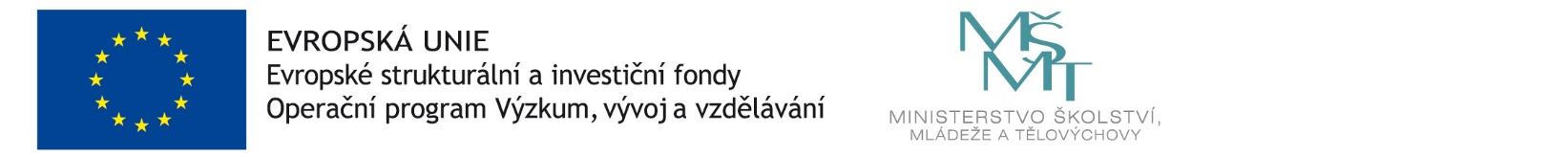 